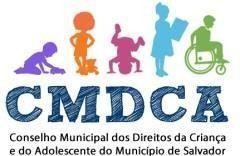 INSTIUIÇÕES REGISTRADAS NO CONSELHO MUNICIPAL DOS DIREITOS DA CRIANÇA E DOINSTIUIÇÕES REGISTRADAS NO CONSELHO MUNICIPAL DOS DIREITOS DA CRIANÇA E DOINSTIUIÇÕES REGISTRADAS NO CONSELHO MUNICIPAL DOS DIREITOS DA CRIANÇA E DOINSTIUIÇÕES REGISTRADAS NO CONSELHO MUNICIPAL DOS DIREITOS DA CRIANÇA E DONºREG:ENTIDADEVALIDADE002/92ASSOCIAÇÃO BAHIANA DE REABILITAÇÃO E EDUCAÇÃO - ABRE18/05/2024013/92ASSOCIAÇÃO DE MORADORES DO CONJUNTO SANTA LUZIA12/05/2024014/92CENTRO PROJETO AXÉ DE DEFESA E PROTEÇÃO A CRIANÇA E AO ADOLESCENTE13/05/2024020/92ORGANIZAÇÃO DE AUXILIO FRATERNO - OAF22/07/2024023/92SOCIEDADE DE ASSISTÊNCIA E CULTURA SAGRADO CORAÇÃO DE JESUS - OICD15/08/2024028/92ASSOCIAÇÃO AÇÃO SOCIAL MOSTEIRO DO SALVADOR - AASMOS07/12/2023032/92ASSOCIAÇÃO COMUNITARIA DE PAIS E AMIGOS VINTE DE NOVEMBRO - ACOPAVIN12/04/2024036/92ASSOCIAÇÃO OBRAS SOCIAIS IRMÃ DULCE - OSID13/10/2024039/92CENTRO ESPÍRITA CAVALEIROS DA LUZ07/04/2024041/92LAR DA CRIANÇA08/07/2024050/92CLUBE DE MÃES TIA MARIA - CRECHE ESCOLA TIA MARIA15/12/2023056/92INSTITUIÇÃO CRISTÃ DE AMPARO AO JOVEM - ICAJ21/04/2024063/92INSTITUTO DE CEGOS DA BAHIA - ICB31/01/2024073/92VIDA - VALORIZAÇÃO INDIVIDUAL DO DEFICIENTE ANÔNIMO08/08/2024086/92FUNDAÇÃO CIDADE MÃE - FCM15/03/2024094/92CENTRO DE GIRO SANTO ANTÔNIO DE PÁDUA20/05/2024129/92ASSOCIAÇÃO BENEFICENTE E CRECHE ESCOLA COMUNITÁRIA FRUTOS DE MÃES02/05/2024130/92CENTRO ESPÍRITA CAMINHO DA REDENÇÃO14/12/2023137/92LAR FABIANO DE CRISTRO05/07/2024177/93ASSOCIAÇÃO DAS COMUNIDADES PAROQUIAIS DE MATA ESCURA E CALABETÃO -ACOPAMEC14/12/2023185/93INSTITUTO SOCIAL DAS MEDIANEIRAS DA PAZ - IEMPAZ13/10/2024226/98GRUPO DE APOIO Á CRIANÇA COM CÂNCER -GACC/BA17/05/2024230/95LIGA ALVARO BAHIA CONTRA A MORTALIDADE INFANTIL09/03/2024240/97LEGIÃO DA BOA VONTADE - LBV27/06/2024242/97FUNDAÇÃO JOSÉ SILVEIRA - FJS02/05/2024259/98INSTITUTO DE ORGANIZAÇÃO NEUROLÓGICA DA BAHIA - ION14/12/2023266/98NÚCLEO DE APOIO AO COMBATE DO CÂNCER INFANTIL - NACCI13/10/2024269/98INSTITUTO DAS IRMÃS FRANCISCANAS DA IMACULADA04/08/2024275/98INSTITUTO GUANABARA - I.G18/05/2024282/99INSTITUTO NOSSA SENHORA DA SALETE16/05/2024303/99FUNDAÇÃO LAR HARMONIA04/08/2024309/99CRECHE ESCOLA COMUNITÁRIA FONTE DE LUZ24/05/2024317/99INSTITUIÇÃO ASSISTENCIAL BENEFICENTE CONCEIÇÃO MACEDO - IBCM13/12/2023320/99AÇÃO SOCIAL DAS ANCILAS DO MENINO JESUS - ASAMEJ13/07/2024366/00ASSOCIAÇÃO CRIANÇA E FAMÍLIA - ACEF28/07/2024371/00CENTRO DE INTEGRAÇÃO FAMILIAR - CEIFAR07/03/2024377/00ASSOCIAÇÃO BOM SAMARITANO17/12/2023380/00ASSOCIAÇÃO E CENTRO DE EDUCAÇÃO INFANTIL MARIA DOLORES22/11/2023418/01AVANTE - EDUCAÇÃO E MOBILIZAÇÃO SOCIAL16/11/2024425/01ASSOCIAÇÃO CLUBE DE MÃES DO LAR PÉROLAS DE CRISTO25/03/2024441/02SOCIEDADE BENEFICENTE 25 DE JULHO22/08/2024429/01ASSOCIAÇÃO EDUCACIONAL SONS DO SILÊNCIO - AESOS16/11/2024487/03AGENCIA ADVENTISTA DE DESENVOLVIMENTO E RECURSOS ASSISTENCIAIS LESTE- ADRA05/05/2024500/03PARQUE SOCIAL - EMPREENDEDORISMO E DESENVOLVIMENTO SOCIAL20/04/2024505/03CENTRO DE INTEGRAÇÃO EMPRESA ESCOLA - CIEE18/04/2024514/03ASSOCIAÇÃO COMUNITÁRIA FELICIDADE08/07/2024519/03AÇÃO SOCIAL ARQUIDIOCESANA - ASA28/03/2024547/04FUNDAÇÃO BRADESCO22/12/2024550/04ASSOCIAÇÃO OS AMIGOS DE CLARA AMIZADE BRASIL-BAHIA - AACB17/03/2024569/05ASSOCIAÇÃO IRMÃS TERZIÁRIAS FRANCESCANAS REGULARES DE TODOS SANTOS19/04/2024578/05EDUCANDÁRIO CRECHE COMUNITÁRIA SONHO VOVÓ CLARA30/05/2024602/05CAPACITAÇÃO, INSERÇÃO E DESENVOLVIMENTO  - CIDE09/08/2024603/05ASSOCIAÇÃO DOM BOSCO21/02/2024627/07INSTITUTO ALIANÇA COM O ADOLESCENTE21/06/2024635/08ASSOCIAÇÃO SONS DO BEM24/03/2024640/08INSTITUTO DE RESPONSABILIDADE E INVESTIMENTO SOCIAL - IRIS29/11/2023644/08ASSOCIAÇÃO REINTEGRANDO CRIANÇAS E ADOLESCENTES EM RISCO - RECRIAR04/04/2024647/08SAFERNET BRASIL30/11/2023683/09INSTITUTO BRASILEIRO PRÓ-EDUCAÇÃO, TRABALHO E DESENVOLVIMENTO - ISBET16/05/2024688/09SANTA CASA DA MISERICORDIA DA BAHIA09/06/2024690/09AGÊNCIA BAIANA DE DESENVOLVIMENTO SOCIAL - ABDS31/03/2024705/10ASSOCIAÇÃO INTERNACIONAL DE CAPOEIRA OS BAMBAS DO SOL NASCENTE DE SALVADOR07/12/2023714/10ASSOCIAÇÃO VOLUNTÁRIOS PARA O SERVIÇO INTERNACIONAL - BRASIL13/12/2023722/10NÚCLEO ESPÍRITA CAMPOS DA PAZ- LAR VIRGÍNIA CÉLIA09/02/2024723/10INSTITUTO BAIANO DA PAZ22/08/2024725/10ASSOCIAÇÃO CULTURAL ESPERANÇA21/02/2024732/10INSTITUTO DE DESENVOLVIMENTO SOCIAL PELA MÚSICA - IDSM01/04/2024748/11INSTITUTO DE AÇÃO SOCIAL E CIDADANIA MÃO AMIGA - IMA30/06/2024749/11ASSOCIAÇÃO E CRECHE SILDUDU13/10/2024751/11ASSOCIAÇÃO LAR JOANA ANGELICA11/04/2024753/11INSTITUTO FAMÍLIA TELÊMACO SOLIDARIEDADE23/03/2024759/11ASSOCIAÇÃO IDEOLOGIA CALABAR11/08/2024761/11SOCIEDADE BENEFICENTE CRIANÇA FELIZ06/12/2023772/11CRECHE ESCOLA BENEFICENTE E COMUNITÁRIA TIA ENE01/06/2024777/11ASSOCIAÇÃO DOS MORADORES DO ALTO DO CABRITO E ADJACÊNCIAS - AMACA02/06/2024785/12ASSOCIAÇÃO DE AMIGOS DO AUTISTA DA BAHIA - AMA-BA30/11/2023786/12INSTITUTO PROFESSORA HAMILTA DE EDUCAÇÃO E CULTURA30/11/2023794/12CAJAVERDE - ORGANIZAÇÃO AMBIENTAL E CULTURAL DE CAJAZEIRA01/07/2024796/12ASSOCIAÇÃO UNIÃO SANTA CRUZ23/03/2024800/12CENTRO AFRO DE PROMOÇÃO E DEFESA DA VIDA PADRE EZEQUIEL RAMIN - CAPDEVER05/04/2024804/12COMVIDA - COMUNIDADE CIDADANIA E VIDA25/03/2024809/12GRUPO BENEFICENTE RECREATIVO DA RUA SETE DE ABRIL E ADJACÊNCIAS08/04/2024813/12ESPORTE CLUBE VITÓRIA13/06/2024815/13ASSOCIAÇÃO BENEFICENTE E CULTURAL FÉ E VIDA10/05/2024818/13ASSOCIAÇÃO ADONAI MATA ESCURA-CENTRO NOVA SEMENTE21/04/2024834/13INSTITUTO EUVALDO LODI- NÚCLEO REGIONAL DA BAHIA - IEL-BA02/03/2024835/13INSTITUIÇÃO LAR FONTE DA FRATERNIDADE E CENTRO DE HUMANIZAÇÃO PARA PESSOASCOM DEFICIÊNCIA26/04/2024837/13ASSOCIAÇÃO HUMANO PROGRESSO BRASIL11/05/2024846/14ASSOCIAÇÃO PLENO DO CIDADÃO - ASPEC22/04/2024848/14ASSOCIAÇÃO DE PAIS, AMIGOS E PESSOAS COM DEFICIÊNCIA, DE FUNCIONÁRIOS DOBANCO DO BRASIL E DA COMUNIDADE - APABB08/02/2024851/14ASSOCIAÇÃO CULTURAL LINHA OITO- ACL13/04/2024855/14ASSOCIAÇÃO CENTRO DE EDUCAÇÃO INFANTIL JOÃO PAULO II03/06/2024856/14CENTRO CULTURAL E EDUCACIONAL DE DESENVOLVIMENTO DA CIDADANIA MUS-E BRASIL16/12/2023860/15REDE CIDADÃ21/01/2024864/15ASSOCIAÇÃO HUMANA POVO PARA POVO BRASIL14/07/2024866/15ASSOCIAÇÃO ARTE SEM FRONTEIRAS - ASF07/02/2024869/15CÁRITAS BRASILEIRA REGIONAL NORDESTE III23/02/2024874/15ASSOCIAÇÃO GATAS E GATOS TENN04/04/2024881/16IRSEBA - INSTITUTO DE REFERÊNCIA SOCIAL DO ESTADO DA BAHIA07/07/2024882/16MAPI - MINISTÉRIO DE ADORAÇÃO PROFÉTICA INTERNACIONAL13/06/2024885/16ASSOCIAÇÃO OMBRO AMIGO14/07/2024894/16ORGANIZAÇÃO SOCIAL HORA DA CRIANÇA16/11/2024897/16SOCIEDADE CULTURAL, DESPORTIVA E COMUNITÁRIA DE ITACARANHA01/07/2024900/16CENTRO DE MISSÕES URBANAS DA BAHIA04/03/2024903/17ASSOCIAÇÃO CLUBE DAS CRIANÇAS03/06/2024905/17INSTITUTO DE EDUCAÇÃO E CIDADANIA SANTA BARBARA08/06/2024907/17INSTITUTO DE DESENVOLVIMENTO INCLUSÃO E ASSISTÊNCIA SOCIAL - IDEIAS12/04/2024910/17INTITUTO CULTURAL DE EDUCAÇÃO TÉCNICA DA BAHIA - ICETBA16/03/2024911/17ASSOCIAÇÃO BENEFICENTE E EDUCACIONAL COMUNIDADE DA POLÊMICA - CRECHE ESCOLAFUTURA GERAÇÃO04/04/2024915/17ASSOCIAÇÃO ABRAÇO ÀS FAMÍLIAS PORTADORAS DE MICCROCEFALIA E OUTRASMALFORMAÇÕES CONGÊNITAS-ABRAÇO09/05/2024916/17ASSOCIAÇÃO NOSSA SENHORA DAS GRAÇAS16/05/2024919/17ASSOCIAÇÃO EDUCACIONAL MARIA GREGÓRIA DOS SANTOS - EMGS25/07/2024921/17ASSOCIAÇÃO DOS EDUCADORES DAS ESCOLAS COMUNITÁRIAS DA BAHIA - AEEC23/03/20241041/21ESCOLA COMUNITÁRIA SÃO FRANCISCO DE ASSIS27/04/2024932/18ASSOCIAÇÃO BEIJA FLOR DA MASSARANDUBA27/06/2024939/18INSTITUTO ADALBERTO CARVALHO15/03/2025942/18ASSOCIAÇÃO ARTÍSTICO ODEART15/03/2025943/18ASSOCIAÇÃO MORADORES DO NORDESTE DE AMARALINA18/05/2024944/18ATIVISMO E GESTÃO EDUCACIONAL E CULTURAL À CRIANÇA E AO ADOLESCENTE - AGECC23/02/2024945/18ASSOCIAÇÃO BENEFICENTE HEBROM27/04/2024946/18INSTITUTO VIVA INFÂNCIA08/07/2024947/18ASSOCIAÇÃO DOS AMIGOS DE PRAIA GRANDE DE ILHA DE MARÉ E ADJACÊNCIA29/04/2024950/18INSTITUTO ALIMENTANDO VIDAS28/02/2024952/18ASSOCIAÇÃO SOLIDÁRIOS PELA VIDA13/12/2023955/18CASA DE AUGUSTO OMOLU22/06/2024957/19GRUPO CULTURAL JUNINO FORRÓ DO ABC02/06/2024959/19INSTITUTO TIA CÉLIA06/04/2024965/19ASSOCIAÇÃO CLUBE CARNAVALESCO FANTOCHES DA EUTERPE19/04/2024968/19ASSOCIAÇÃO DE MORADORES HABITACIONAL JOANNES LESTE16/11/2024972/19ASSOCIAÇÃO UGO MEREGALLI11/03/2024974/19ASSOCIAÇÃO CRISTÃ AMPARO SOCIAL04/02/2024979/19ASSOCIAÇÃO EDUCATIVA E CULTURAL ARTE GERAÇÃO22/08/2024982/19GRUPO RECREATIVO E CULTURAL SAMBA DE RODA05/07/2024985/19CLUBE DE MÃES DE CALABETÃO15/06/2023986/19ASSOCIAÇÃO NOSSA SENHORA DE ESCADA12/05/2024987/20ASSOCIAÇÃO EDUCATIVA FONTE DA VIDA07/06/2024988/20INSTITUTO DE CIDADANIA, EDUCAÇÃO E CULTURA DO BRASIL07/07/2024996/20ASSOCIAÇÃO EMÍLIA MACHADO BAHIA08/04/2024997/20CENTRO COMUNITÁRIO JOÃO PAULO II12/05/2024998/20INSTITUTO DE MULHERES EM AÇÃO DE SALVADOR BAHIA- IMASB25/04/2024999/20INSTITUTO EDU MARIANO15/03/20241000/20ASSOCIAÇÃO BENEFICENTE E CULTURAL DE AMARALINA01/07/20241001/20ASSOCIAÇÃO BENEFICENTE EDUCACIONAL PAZ E VIDA01/07/20241002/20LIGA DESPORTIVA E CULTURAL ARENA DO DIQUE02/06/20241003/20ASSOCIAÇÃO PERO VAZ VELHA11/05/20241013/20CENTRO AVANÇADO DE EMPREENDEDORISMO DO NORDESTE DE AMARILNA (CAENA)15/12/20231014/20ASSOCIAÇÃO CRECHE ESCOLA COMUNITÁRIA MG06/06/20241015/20INSTITUTO CULTURAL DE EDUCAÇÃO TÉCNICA DA BAHIA - ICETBA16/03/20241016/20ASSOCIAÇÃO COMISSÃO DE DEFESA DOS DIREITOS HUMANOS15/03/20241018/20ASSOCIAÇÃO BENEFICENTE IRMÃ ROMANA10/12/20231021/20ASSOCIAÇÃO CARNAVALESCA SWING DO PELÔ16/03/20241024/20ASSOCIAÇÃO COMUNITÁRIA DOS DIREITOS DE CIDADANIA E PROTEÇÃO HUMANA DOESTADO DA BAHIA - ACDCPHEB15/12/20231028/20PROJETO TANGARÁ10/12/20231029/20ASSOCIAÇÃO PARA PROMOÇÃO DA DIVERSIDADE SOCIOCULTURAL E AMBIENTAL PONTOSDIVERSOS21/02/20241031/20ORGANIZAÇÃO RECREATIVA BOAVISTENSE DE FUTEBOL07/06/20241035/21REDE NACIONAL DE APRENDIZAGEM, PROMOÇÃO SOCIAL E INTEGRAÇÃO - RENAPSI22/03/20241036/21INSTITUTO COMUNITÁRIO PRINCESA ANASTÁCIA15/03/20251039/21INSTITUTO SOCIAL DE PROTEÇÃO E APOIO AS CRIANCAS E ADOLESCENTES-ISPACA14/02/20241042/21PROJETO SOCIAL E CULTURAL RESGATY - PSCR06/04/20241043/21CONVENÇÃO GERAL DA ASSEMBLEIA DE DEUS DO SERVIÇO DE EVANGELIZAÇÃO NO BRASIL- CGADB-BA20/06/20241045/21ASSOCIAÇÃO MULHERES NOTAVÉIS -AMN19/05/20241046/21ASSOCIAÇÃO DUNAMIS TEAM10/02/20241047/21CENTRO ESPIRITA JORGE OLIMPIO05/05/20241048/21ASSOCIAÇÃO DE PROMOÇÃO HUMANA A CAMINHO DA LUZ13/06/20241049/21GRUPO DE APOIO A POPULAÇÃO E INSTITUIÇÃO CARENTES - GAPIC10/02/20241050/21INSTITUTO TERAPEUTICO QUEM AMA CUIDA18/03/20241051/21ASSOCIAÇÃO DE MORADORES PARIPE EM MOVIMENTO - AMPM.30/03/20241052/21COLÉGIO MARIA QUIÉRIA - CMQ27/07/20241053/21PROJETO SOCIAL PATRULHA DO BEM10/03/20241056/21CENTRO COMUNITÁRIO UNIDOS PELO SOCIAL - CCUPS04/07/20241058/21INSTITUTO INSERIR30/03/20241059/21INSTITUTO BRASILEIRO DE EDUACAÇÃO CULTURAL E SAÚDE PARA DESENVOLVIMENTOHUMANO - IBECDH01/04/20241064/21ASSOCIAÇÃO DOM EDILBERTO DINKELBORG DE AJUDA AS CRIANÇAS CARENTES01/12/20231065/22ASSOCIAÇÃO SILVANO ALVES DE ARAUJO19/01/20241066/22INSTITUTO IGOR ARCANJO17/02/20241067/22CONSELHO DE MINISTÉRIOS - ASMIE-BR15/02/20241068/22LEGIÃO DA BOA VONTADE - LBV -FILIAL21/02/20241069/22ASSOCIAÇÃ COMUNITARIA CULTURAL SEMENTE DO BEM23/02/20241070/22INSTITUTO ME ABRACE INSTITUTO ME ABRACE07/03/20241071/22CRECHE ESCOLA COMUNITÁRIA CRISTO E VIDA07/04/20241072/22ASSOCIAÇÃO TRAMPOLIM - UM SALTO PARA O FUTURO01/04/20241073/22ASSOCIAÇÃO BENEFICENTE PROJETO AJUDAR14/03/20241074/22ASSOCIAÇÃO DE MORADORES DO RESIDENCIAL DAS MARGARIDAS E ADJACÊNCIAS- AMOREMA16/03/20241075/22TRÊS CORAÇÕES21/03/20241076/22CASA DE REPOUSO SAMAYRA30/03/20241077/22ASSOCIAÇÃO BENEFICENTE PLANTAR E COLHER11/04/20241078/22ASSOCIAÇÃO CONEXÃO VIDA DOM LUCAS10/05/20241079/22ASSOCIAÇÃO ESPORTIVA SÃO CAETANO27/04/20241080/22ASSOCIAÇÃO DE EDUCAÇÃO COMUNITÁRIA DA MÃE PARA MÃE06/05/20241081/22ASSOCIAÇÃO BRASILVEIRA DOS CRIADORES DE CAVALOS DE PASSEIO E ESPORTE -ABCCPE18/04/20241082/22FUNDAÇÃO NOBERTO ODEBRECHT01/06/20241083/22CONSELHO FEDERAL DA INFANCIA E PROTEÇÃO A CRIANÇA E ADOLESCENTE - CONFIPAC-A30/06/20241084/22CRECHE ESCOLA COMUNITÁRIA CASARÃO ENCANTADO07/07/20241085/22CRECHE ESCOLA COMUNITÁRIA CRIANÇA FELIZ - ABCEGS30/06/20241086/22ASSOCIAÇÃO DE PAIS E MESTRES DA ESCOLA TÉCNICA DE SÃO JOAQUIM07/07/20241087/22CRECHE ESCOLA DE ENSINO FUNDAMENTAL ELIANA SANCHES30/06/20241088/22CENTRO DE LOGOPEDIA E PSICOMOTROCIDADE DA BAHIA- CLPB09/08/20241089/22INSTITUTO EDUCAR16/11/20241090/22ASSOCIAÇÃO DESPORTIVA DOIS DE JULHO -ADJ22/08/20241091/22INSTITUTO ABELHA RAINHA16/11/20241092/22ASSOCIAÇÃO DE MICROCEFALIA E ACOLHIMENTO COM EMPATIA13/10/20241093/22INSTITUTO KADOSHI16/11/20241096/22ASSOCIAÇÃO DE MICROCEFALIA E ACOLHIMENTO COM EMPATIA21/12/20241097/22ASSOCIAÇÃO DE AMIGOS E PAIS EXTRAORDINARIOS -0 AMAPE21/12/20241098/22INSTITUTO OYÁ15/06/20231099/22FBB - FEDERAÇÃO BAHIANA DE BASKETBALL21/12/20241100/22ASSOCIAÇÃO BENEFICENTE VIDA - ABV21/12/20241101/23ASSOCIAÇÃO DE PESQUISA E ENSINO EM SAUDE-APES21/12/20251102-22ASSOCIAÇÃO MEU SORRISO21/12/20241103/23INSTITUTO RODRIGO TORALES15/03/20251104/23SOCIEDADE AMIGOS DA CULTURA AFRO BRASILEIRA-AMAFRO15/03/20251105/23ASSOCIAÇÃO BAIANA DE DEFICIENTE FISICO DA BAHIA-ABADEF.15/06/2023